DEPARTMENT           ______________________________________   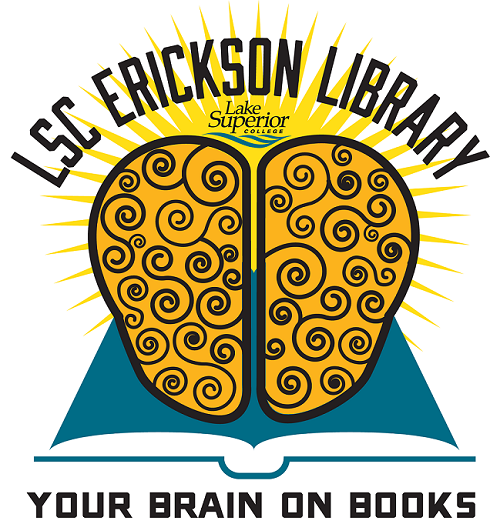 COURSE NUMBER    ______________________________________COURSE NAME         ______________________________________INSTRUCTOR(S)        ______________________________________PLACED ON RESERVE BY: ________________________________ITEM INFORMATION – please list only one title per formTITLE:           _______________________________________________________________________AUTHOR(S): _______________________________________________________________________EDITION:      ________________________________________________________________________# of copies of this specific title/edition being placed on reserve: _______________________________(please use a separate form for different editions of the same title)Is this item personal or departmental property? (choose one)	PERSONAL	DEPTStudents can use reserved items in the library only. Reserved items can be checked out by faculty.The College and the Library are not responsible for copyright violations. It is the sole responsibility of the individual placing an item on reserve to make certain that photocopies of published works are not in violation of copyright laws.PLEASE ALLOW LIBRARY STAFF AT LEAST 48 HOURS TO PROCESS RESERVE REQUEST 